ПОСТАНОВЛЕНИЕКАРАР      18.10.2013г.                                                                                              №  13О признании утратившим силу постановления Исполнительного комитета поселения № 10 от 01.06.2013 г. «О подготовке проекта правил землепользования и застройки Тюрнясевского сельского поселения Нурлатского муниципального района Республики Татарстан»В связи с заключением соглашений о передаче осуществления части полномочий сельских поселений муниципальному району от 01.01.2013 г. в части передачи полномочий по подготовке и согласованию правил землепользования и застройки, ПОСТАНОВЛЯЮ:1. Признать утратившим силу постановление Исполнительного комитета Тюрнясевского сельского поселения Нурлатского муниципального района Республики Татарстан № 10 от 01.06.2013 г. «О подготовке проекта правил землепользования и застройки Тюрнясевского сельского поселения Нурлатского муниципального района Республики Татарстан».2. Настоящее Постановление вступает в силу со дня его подписания.Руководитель Исполнительного комитета Тюрнясевского сельского поселения Нурлатского муниципального районаРеспублики Татарстан                                                                   С.В.БеловТАТАРСТАН РЕСПУБЛИКАСЫНУРЛАТ МУНИЦИПАЛЬ РАЙОНЫНЫНТОРНЭС АВЫЛ ЖИРЛЕГЕБАШКАРМА КОМИТЕТЫ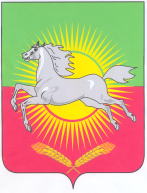 РЕСПУБЛИКА  ТАТАРСТАННУРЛАТСКИЙ МУНИЦИПАЛЬНЫЙ  РАЙОНИСПОЛНИТЕЛЬНЫЙ  КОМИТЕТТЮРНЯСЕВСКОГО СЕЛЬСКОГО ПОСЕЛЕНИЯ